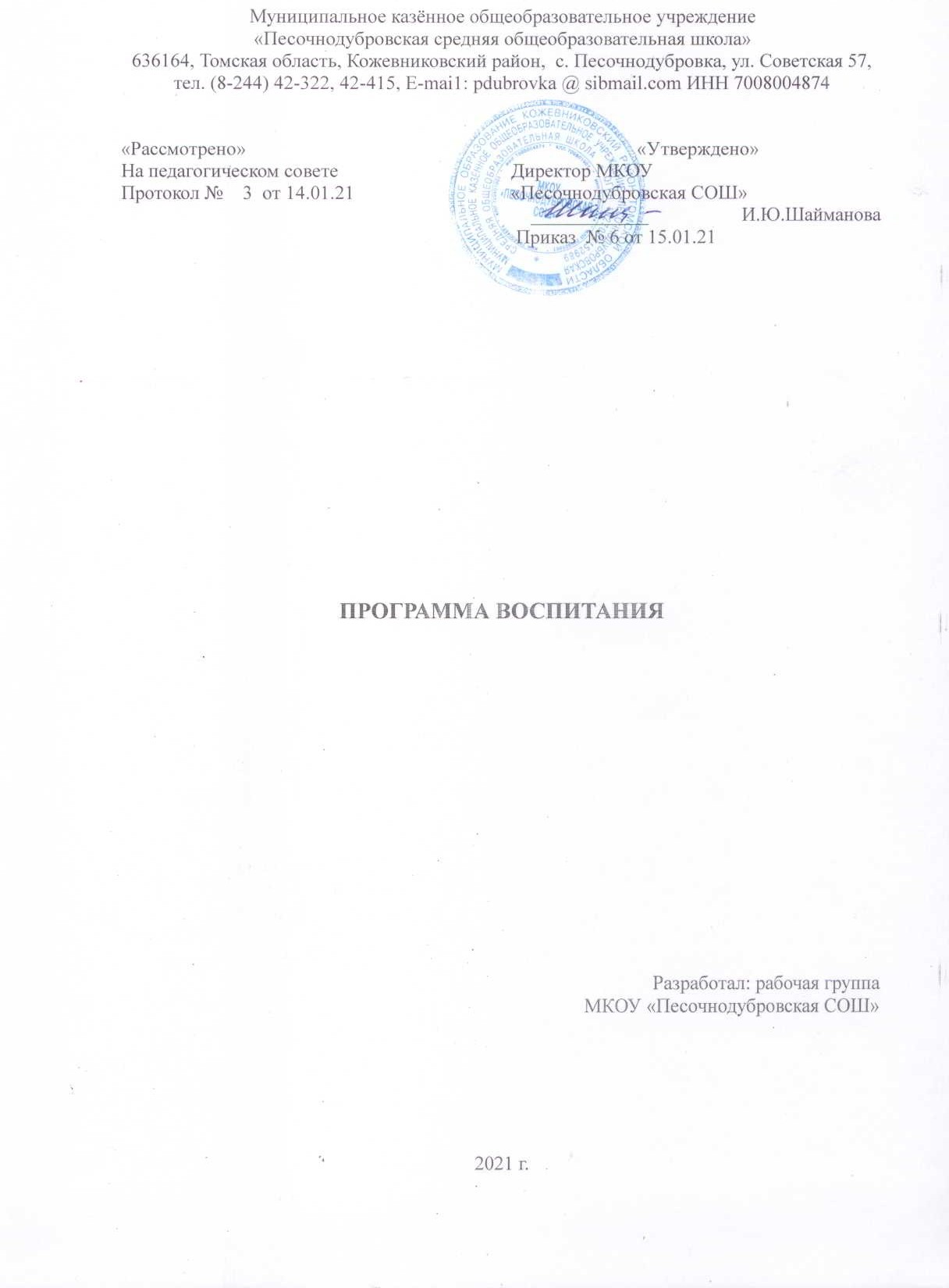 ПОЯСНИТЕЛЬНАЯ ЗАПИСКА Программа воспитания МКОУ «Песочнодубровская СОШ» (далее – Программа) разработана в соответствии с методическими рекомендациями «Примерная программа воспитания», утвержденными 02.06.2020 года на заседании Федерального учебно-методического объединения по общему образованию, с Федеральными государственными образовательными стандартами (далее – ФГОС) общего образования. Программа направлена на создание условий гармоничного вхождения обучающихся в социальный мир и налаживание ответственных взаимоотношений с окружающими их людьми. В центре программы находится личностное развитие обучающихся, формирование у них системных знаний о различных аспектах развития России и мира. Одним из результатов реализации программы станет приобщение обучающихся к российским традиционным духовным ценностям, правилам и нормам поведения в российском обществе. Программа призвана обеспечить достижение учащимися личностных результатов, указанных во ФГОС: формирование у обучающихся основ российской идентичности; готовность обучающихся к саморазвитию; мотивацию к познанию и обучению; ценностные установки и социально значимые качества личности; активное участие в социально-значимой деятельности.1. ОСОБЕННОСТИ ОРГАНИЗУЕМОГО В ШКОЛЕВОСПИТАТЕЛЬНОГО ПРОЦЕССАПроцесс воспитания в МКОУ «Песочнодубровская СОШ»  основывается на следующих принципах взаимодействия педагогов и школьников: - неукоснительное соблюдение законности и прав семьи и ребенка, соблюдения конфиденциальности информации о ребенке и семье, приоритета безопасности ребенка при нахождении в образовательной организации; - ориентир на создание в образовательной организации психологически комфортной среды для каждого ребенка и взрослого, без которой невозможно конструктивное взаимодействие школьников и педагогов; - реализация процесса воспитания главным образом через создание в школе детсковзрослых общностей, которые бы объединяли детей и педагогов яркими и содержательными событиями, общими позитивными эмоциями и доверительными отношениями друг к другу; - организация основных совместных дел школьников и педагогов как предмета совместной заботы и взрослых, и детей; - системность, целесообразность и нешаблонность воспитания как условия его эффективности. Основные традиции воспитания в МКОУ «Песочнодубровская СОШ»: - стержнем годового цикла воспитательной работы школы являются ключевые общешкольные дела, через которые осуществляется интеграция воспитательных усилий педагогов; - важной чертой каждого ключевого дела и большинства используемых для воспитания других совместных дел педагогов и школьников является коллективная разработка, коллективное планирование, коллективное проведение и коллективный анализ их результатов; - в школе создаются такие условия, при которых по мере взросления ребенка увеличивается и его роль в совместных делах (от пассивного наблюдателя до организатора); - педагоги школы ориентированы на формирование коллективов в рамках школьных классов, кружков, секций и иных детских объединений, на установление в них доброжелательных и товарищеских взаимоотношений; - ключевой фигурой воспитания в школе является классный руководитель, реализующий по отношению к детям защитную, личностно развивающую, организационную, посредническую (в разрешении конфликтов) функции.2. ЦЕЛЬ И ЗАДАЧИ ВОСПИТАНИЯСовременный национальный идеал личности, воспитанной в новой российской общеобразовательной школе, – это высоконравственный, творческий, компетентный гражданин России, принимающий судьбу Отечества как свою личную, осознающей ответственность за настоящее и будущее своей страны, укорененный в духовных и культурных традициях российского народа. Исходя из этого воспитательного идеала, а также основываясь на базовых для нашего общества ценностях (таких как семья, труд, отечество, природа, мир, знания, культура, здоровье, человек) формулируется общая цель воспитания в общеобразовательной организации – личностное развитие школьников, проявляющееся:1) в усвоении ими знаний основных норм, которые общество выработало на основе этих ценностей (то есть, в усвоении ими социально значимых знаний); 2) в развитии их позитивных отношений к этим общественным ценностям (то есть в развитии их социально значимых отношений);3) в приобретении ими соответствующего этим ценностям опыта поведения, опыта применения сформированных знаний и отношений на практике (то есть в приобретении ими опыта осуществления социально значимых дел).Данная цель ориентирует педагогов не на обеспечение соответствия личности ребенка единому стандарту, а на обеспечение позитивной динамики развития его личности. В связи с этим важно сочетание усилий педагога и родителей по развитию личности ребенка и усилий самого ребенка по своему саморазвитию. Их сотрудничество, партнерские отношения являются важным фактором успеха в достижении цели.Конкретизация общей цели воспитания применительно к возрастным особенностям школьников позволяет выделить в ней следующие целевые приоритеты, соответствующие трем уровням общего образования:1. В воспитании детей младшего школьного возраста (уровень начального общего образования) таким целевым приоритетом является создание благоприятных условий для усвоения школьниками социально значимых знаний – знаний основных норм и традиций того общества, в котором они живут. 2. В воспитании детей подросткового возраста (уровень основного общего образования) таким приоритетом является создание благоприятных условий для развития социально значимых отношений школьников, и, прежде всего, ценностных отношений к семье, труду, Отечеству, природе, миру, знаниям, культуре, окружающим людям и самим себе.3. В воспитании детей юношеского возраста (уровень среднего общего образования) таким приоритетом является создание благоприятных условий для приобретения школьниками опыта осуществления социально значимых дел, направленных на заботу о своей семье, на пользу родному селу и стране в целом, трудовой опыт, опыт деятельного выражения собственной гражданской позиции.Выделение в общей цели воспитания целевых приоритетов, связанных с возрастными особенностями воспитанников, не означает игнорирования других составляющих общей цели воспитания. Приоритет — это то, чему педагогам, работающим со школьниками конкретной возрастной категории, предстоит уделять первостепенное, но не единственное внимание. Добросовестная работа педагогов, направленная на достижение поставленной цели, позволит ребенку получить необходимые социальные навыки, которые помогут ему лучше ориентироваться в сложном мире человеческих взаимоотношений, эффективнее налаживать коммуникацию с окружающими, увереннее себя чувствовать во взаимодействии с ними, продуктивнее сотрудничать с людьми разных возрастов и разного социального положения, смелее искать и находить выходы из трудных жизненных ситуаций, осмысленнее выбирать свой жизненный путь в сложных поисках счастья для себя и окружающих его людей.Достижению поставленной цели воспитания школьников будет способствовать решение следующих основных задач:реализовывать потенциал классного руководства в воспитании школьников, поддерживать активное участие классных сообществ в жизни школы;использовать в воспитании детей возможности школьного урока, поддерживать использование на уроках интерактивных форм занятий с учащимися; вовлекать школьников в кружки, секции, клубы, студии и иные объединения, работающие по школьным программам внеурочной деятельности, реализовывать их воспитательные возможности;организовать работу с семьями школьников, их родителями или законными представителями, направленную на совместное решение проблем личностного развития детей.инициировать и поддерживать ученическое самоуправление – как на уровне школы, так и на уровне классных сообществ; организовывать профориентационную работу со школьниками;реализовывать воспитательные возможности общешкольных ключевых дел,организовать работу школьных медиа, реализовывать их воспитательный потенциал; поддерживать деятельность функционирующих на базе школы детских общественных объединений;организовывать для школьников экскурсии, походы и реализовывать их воспитательный потенциал;развивать предметно-эстетическую среду школы и реализовывать ее воспитательные возможности.Планомерная реализация поставленных задач позволит организовать в школе интересную и событийно насыщенную жизнь детей и педагогов, что станет эффективным способом профилактики антисоциального поведения школьников.3. ВИДЫ, ФОРМЫ И СОДЕРЖАНИЕ ДЕЯТЕЛЬНОСТИПрактическая реализация цели и задач воспитания осуществляется в рамках следующих направлений воспитательной работы школы. Каждое из них представлено в соответствующем модуле.3.1. Модуль «Ключевые общешкольные дела»Ключевые дела – это главные традиционные общешкольные дела, в которых принимает участие большая часть школьников и которые обязательно планируются, готовятся, проводятся и анализируются совестно педагогами и детьми.На внешкольном уровне:• социальные проекты - ежегодные совместно разрабатываемые и реализуемые школьниками и педагогами комплексы дел (благотворительной, экологической, патриотической, трудовой направленности), ориентированные на преобразование окружающего школу социума.• проводимые для жителей села и организуемые совместно с Домом культуры, с семьями учащихся праздники, фестивали, представления, спортивные состязания, которые открывают возможности для творческой самореализации школьников и включают их в деятельную заботу об окружающих.Всероссийские проекты и проекты, посвященные Днем воинской славы России («День снятия блокады Ленинграда»,  День памяти воинов – интернационалистов, День Защитников Отечества, День Победы, День народного единства и др.).Мероприятия духовно – нравственного направления. Всероссийские акции, посвященные защите окружающей среды и решению экологических проблем Всероссийские акции, посвященные формированию Здорового образа жизни («Спорт-альтернатива пагубным привычкам», «День здоровья»На уровне школы:общешкольные праздники - ежегодно проводимые творческие (театрализованные, музыкальные, литературные и т.п.) дела, связанные со значимыми для детей и педагогов знаменательными датами и в которых участвуют все классы школы. Мероприятия духовно – нравственного направления. торжественные ритуалы для первоклассников «Посвящение в первоклассники».  капустники - театрализованные выступления педагогов, родителей и школьников с элементами доброго юмора, пародий, импровизаций на темы жизни школьников и учителей. Они создают в школе атмосферу творчества и неформального общения, способствуют сплочению детского, педагогического и родительского сообществ школы. «Слет отличников и хорошистов». Награждения (по итогам года) школьников и педагогов за активное участие в жизни школы, защиту чести школы в конкурсах, соревнованиях, олимпиадах, значительный вклад в развитие школы. Это способствует поощрению социальной активности детей, развитию позитивных межличностных отношений между педагогами и воспитанниками, формированию чувства доверия и уважения друг к другу.Детский оздоровительный лагерь дневного пребывания.(учащиеся 1-11 классов)  - ежегодные многодневное событие, включающие в себя комплекс коллективных творческих дел, в процессе которых складывается особая детско-взрослая общность, характеризующаяся доверительными, поддерживающими взаимоотношениями, ответственным отношением к делу, атмосферой эмоционально-психологического комфорта (продолжительность работы - 21 день, по отдельному плану)Неделя безопасности – комплекс мероприятий направленный на получение знаний и практических навыков по основам безопасности жизнедеятельности Тематические  линейки. На уровне классов: выбор и делегирование представителей классов в общешкольные советы дел, ответственных за подготовку общешкольных ключевых дел; • участие школьных классов в реализации общешкольных ключевых дел; •проведение в рамках класса итогового анализа детьми общешкольных ключевых дел, участие представителей классов в итоговом анализе проведенных дел на уровне общешкольных советов дела. На индивидуальном уровне: • вовлечение по возможности каждого ребенка в ключевые дела школы в одной из возможных для них ролей: сценаристов, постановщиков, исполнителей, ведущих, декораторов, музыкальных редакторов, корреспондентов, ответственных за костюмы и оборудование, ответственных за приглашение и встречу гостей и т.п.); • индивидуальная помощь ребенку (при необходимости) в освоении навыков подготовки, проведения и анализа ключевых дел; • наблюдение за поведением ребенка в ситуациях подготовки, проведения и анализа ключевых дел, за его отношениями со сверстниками, старшими и младшими школьниками, с педагогами и другими взрослыми; • при необходимости коррекция поведения ребенка через частные беседы с ним, через включение его в совместную работу с другими детьми, которые могли бы стать хорошим примером для ребенка, через предложение взять в следующем ключевом деле на себя роль ответственного за тот или иной фрагмент общей работы.Организация ключевых дел способствует развитию наставничества в образовательной организации, так как подразумевает под собой вовлечение педагогов и обучающихся в совместную организацию и проведение коллективных мероприятий. Форма наставничества «педагог-ученик» и ее направления «активный педагог- активный ученик», «активный педагог-пассивный ученик» в данном случае направлена на активизацию профессионального и личностного потенциала обучающегося, усиления его мотивации к самореализации и вовлечению в жизнь образовательной организации. Взаимодействие наставника и наставляемого может осуществляться в режиме урочной, внеурочной и проектной деятельности, возможна интеграция в курс предметов, связанных с деятельностью педагога-наставника, проведение совместных конкурсов и проектных работ.3.2. Модуль «Классное руководство»Осуществляя работу с классом, педагог организует работу с коллективом класса; индивидуальную работу с учащимися вверенного ему класса; работу с учителями, преподающими в данном классе; работу с родителями учащихся или их законными представителями.Наставничество в рамках данного модуля может осуществляться через формы наставничества «ученик-ученик», «педагог-ученик», «студент-ученик» и «работодатель-ученик».Деятельность педагога-наставника может быть направлена на помощь отстающим по учебным предметам, проведение тренингов и мастер-классов, направленных на раскрытие потенциала обучающихся, поддержку инициатив активных обучающихся и вовлечение их в учебную деятельность в качестве организатора, соорганизатора или координатора события.Направления деятельности могут быть следующими:обучающийся выступает консультантом, наставником в выполняемом другими обучающимися или группой обучающихся проекте или исследовании, передает свой опыт и знания, курирует все этапы работы, в том числе в центрах гражданского и этнокультурного образования (форма «ученик-ученик», направление «менеджер-проектная команда»);обучающийся оказывает поддержку другому обучающемуся в развитии его навыков, реализации его идей, помогает адаптироваться в коллективе, организует совместную работу над каким-то проектом, объединяя обучающихся, обладающих знаниями в разных предметных областях (форма «ученик-ученик», направления «лидер-пассивный», «лидер-активный», «равный-равному»);педагог поддерживает идеи активных обучающихся, привлекает их к реализации различных проектов, вовлекает во внеурочную деятельность в качестве организаторов, соорганизаторов и модераторов событий (форма «педагог-ученик», направление «активный учитель-активный ученик»);педагог выступает руководителем, консультантом, наставником в выполняемом обучающимся (или группой обучающихся) проекте или исследовании, курирует выполнение работы на всех этапах (форма «педагог-ученик», направления «куратор-автор индивидуального проекта», «куратор-проектная команда»);студент организации профессионального или высшего образования выступает в качестве наставника и помогает обучающемуся с профессиональным и личностным самоопределением, способствует ценностному и личностному наполнению, построению индивидуальной образовательной траектории, выступает в качестве консультанта, принимает участие в организации внеурочных мероприятий, проводит лекции, тренинги и мастер-классы (форма «студент- ученик», направления «лидер-равнодушный», «равный-другому», «куратор-автор проекта», «куратор-проектная команда»);представители промышленных предприятий и других организаций выступают кураторами, тьоторами, руководителями проектных и исследовательских работ обучающихся (форма «работодатель-ученик», направления «куратор-автор проекта, «куратор-проектная команда»);представители промышленных предприятий и других организаций выступают в роли лекторов, ведущих мастер-классов и тренингов, направленных на профессиональное самоопределение обучающихся, развитие навыков и компетенций, необходимых для будущего трудоустройства, вовлекают обучающихся в решение проблем реальных секторов экономики региона, (форма «работодатель-ученик», направления «активный профессионал-равнодушный потребитель», «коллега-молодой коллега», «работодатель-будущий сотрудник»);представители промышленных предприятий и других организаций проводят профессиональные пробы и практико-ориентированные мастер-классы, организуют экскурсии, ярмарки вакансий и краткосрочные стажировки на предприятия (форма «работодатель-ученик», направление «куратор- профориентационная практика»).Модуль 3.3. «Курсы внеурочной деятельности»В реализации внеурочной деятельности принимают участие классные руководители, учителя - предметники, библиотекарь. Внеурочная деятельность организуется по пяти направлениям развития личности:  спортивно – оздоровительное;  социальное;  общеинтеллектуальное;  общекультурное;  духовно – нравственное.Содержание данных занятий формируется с учётом пожеланий учащихся и их родителей (законных представителей) и осуществляется посредством различных форм организации, отличных от урочной системы обучения, таких как экскурсии, кружки, секции, круглые столы, конференции, диспуты, школьные научные общества, олимпиады, конкурсы, соревнования, поисковые и научные исследования, проектная деятельность и т.д. ПЛАНИРОВАНИЕ ВНЕУРОЧНОЙ ДЕЯТЕЛЬНОСТИ ОБУЧАЮЩИХСЯна 2021-2022 учебный годГодовой план внеурочной деятельности 5-9 классов на 2021 - 2022 учебный годВ соответствии с ФГОС объём внеурочной деятельности при получении основного общего образования составляет 1750 (по ФГОС ООО до 350 часов) за пять лет обучения (5-9 классы - по 350 часов в год).В плане предоставлено большее количество часов, ребенок делает выбор.3.4. Модуль «Школьный урок»Реализация школьными педагогами воспитательного потенциала урока предполагает следующее: • установление доверительных отношений между учителем и его учениками, способствующих позитивному восприятию учащимися требований и просьб учителя, привлечению их внимания к обсуждаемой на уроке информации, активизации их познавательной деятельности; • побуждение школьников соблюдать на уроке общепринятые нормы поведения, правила общения со старшими (учителями) и сверстниками (школьниками), принципы учебной дисциплины и самоорганизации; • привлечение внимания школьников к ценностному аспекту изучаемых на уроках явлений, организация их работы с получаемой на уроке социально значимой информацией - инициирование ее обсуждения, высказывания учащимися своего мнения по ее поводу, выработки своего к ней отношения; • использование воспитательных возможностей содержания учебного предмета через демонстрацию детям примеров ответственного, гражданского поведения, проявления человеколюбия и добросердечности, через подбор соответствующих текстов для чтения, задач для решения, проблемных ситуаций для обсуждения в классе; •применение на уроке интерактивных форм работы учащихся: интеллектуальных игр, стимулирующих познавательную мотивацию школьников; дидактического театра, где полученные на уроке знания обыгрываются в театральных постановках; дискуссий, которые дают учащимся возможность приобрести опыт ведения конструктивного диалога; групповой работы или работы в парах, которые учат школьников командной работе и взаимодействию с другими детьми; • включение в урок игровых процедур, которые помогают поддержать мотивацию детей к получению знаний, налаживанию позитивных межличностных отношений в классе, помогают установлению доброжелательной атмосферы во время урока; • организация шефства мотивированных и эрудированных учащихся над их неуспевающими одноклассниками, дающего школьникам социально значимый опыт сотрудничества и взаимной помощи;  • инициирование и поддержка исследовательской деятельности школьников в рамках реализации ими индивидуальных и групповых исследовательских проектов, что даст школьникам возможность приобрести навык самостоятельного решения теоретической проблемы, навык генерирования и оформления собственных идей, навык уважительного отношения к чужим идеям, оформленным в работах других исследователей, навык публичного выступления перед аудиторией, аргументирования и отстаивания своей точки зрения.Наставничество в рамках данного модуля может осуществляться через формы наставничества «ученик-ученик», «педагог-ученик»:обучающийся может выступать в качестве наставника, оказывая по поручению педагога помощь отстающим по учебным предметам (форма «ученик-ученик», направление «успевающий-неуспевающий»);активный обучающийся может быть вовлечен в организацию урока, в частности, участвовать в разработке плана урока, подборе учебного материала, проведении и подведении итогов урока (форма «педагог-ученик», направление «активный педагог-активный ученик»).3.5. Модуль «Самоуправление»Поддержка детского самоуправления в школе помогает педагогам воспитывать в детях инициативность, самостоятельность, ответственность, трудолюбие, чувство собственного достоинства, а школьникам - предоставляет широкие возможности для самовыражения и самореализации. Это то, что готовит их к взрослой жизни. Поскольку учащимся младших и подростковых классов не всегда удается самостоятельно организовать свою деятельность, детское самоуправление иногда и на время может трансформироваться (посредством введения функции педагога-куратора) в детсковзрослое самоуправление. Самоуправление в школе осуществляется следующим образом. На уровне школы:  через деятельность выборного Совета старшеклассников «Лидер», создаваемого для учета мнения школьников по вопросам управления образовательной организацией и принятия административных решений, затрагивающих их права и законные интересы. Совет старшеклассников вправе исполнять функции представительного органа, целью которого является учет мнения учащихся при принятии локальных нормативных актов МКОУ «Песочнодубровская СОШ», затрагивающих их интересы. Решения Совета старшеклассников являются правомочными, если на заседании присутствовало не менее двух третей членов Совета старшеклассников и, если за него проголосовало простое большинство от числа присутствующих членов указанного совета старшеклассников. Решения, принятые Советом старшеклассников, в обязательном порядке доводятся до членов всех классных коллективов. Совет старшеклассников отвечает за проведение тех или иных конкретных мероприятий, праздников, вечеров, акций соревнований, конкурсов, фестивалей и т.п.; На уровне классов: • через деятельность выборных по инициативе и предложениям учащихся класса, представляющих интересы класса в общешкольных делах и призванных координировать его работу с работой общешкольных органов самоуправления и классных руководителей; • через деятельность выборных органов самоуправления, отвечающих за различные направления работы класса. На индивидуальном уровне: • через вовлечение школьников в планирование, организацию, проведение и анализ общешкольных и внутриклассных дел; • через реализацию школьниками, взявшими на себя соответствующую роль, функций по контролю за порядком и чистотой в классе, уходом за классной комнатой, комнатными растениями, оформление классного уголка и т.п.Наставничество в рамках данного модуля может осуществляться через формы наставничества «ученик-ученик», «педагог-ученик», «студент-ученик»:обучающийся в роли лидера команды или в составе органа ученического самоуправления, чья работа направлена на развитие ученического самоуправления в образовательной организации, проводит соответствующие тематические мероприятия, ведет работу с документацией, составляет отчет о своей деятельности, организует работу постоянных и временных групп (форма «ученик- ученик», направления «равный-равному», «лидер-активный», «менеджер- проектная команда»);педагог выступает в роли наставника активного обучающегося, помогает ему в составлении нормативных документов, регламентирующих деятельность в рамках самоуправления, организации мероприятий по защите прав обучающихся, представлению их интересов в органах управления школой, в организации мероприятий, способствующих личностному развитию обучающихся (форма «педагог-ученик», направление «активный педагог-активный ученик»);студент организации профессионального или высшего образования выступает вкачестве	наставника	и	помогает	обучающемуся	с	профессиональным	иличностным самоопределением, способствует ценностному и личностному наполнению, построению индивидуальной образовательной траектории, выступает в качестве консультанта, принимает участие в организации внеурочных мероприятий, проводит лекции, тренинги и мастер-классы (форма «студент- ученик», направления «лидер-равнодушный», «равный-другому», «куратор-автор проекта», «куратор-проектная команда»).3.6. Модуль «Детские общественные объединения»Модуль 3.7. «Экскурсии, экспедиции, походы»3.8. Модуль «Профориентация»Данный модуль осуществляется в рамках курсов внеурочной деятельности.Наставничество в рамках данного модуля может осуществляться через формы наставничества «студент-ученик», «работодатель-ученик»:студент организации профессионального или высшего образования выступает вкачестве	наставника	и	помогает	обучающемуся	с	профессиональным	иличностным самоопределением, способствует ценностному и личностному наполнению, построению индивидуальной образовательной траектории, выступает в качестве консультанта, руководителя проектной или исследовательской работы обучающихся, принимает участие в организации внеурочных мероприятий, проводит лекции, тренинги и мастер-классы (форма «студент-ученик», направления «лидер-равнодушный», «равный-другому», «куратор-автор проекта», «куратор-проектная команда»);представители промышленных предприятий и других организаций выступают кураторами, тьоторами, руководителями проектных и исследовательских работ обучающихся (форма «работодатель-ученик», направления «куратор-автор проекта, «куратор-проектная команда»);представители промышленных предприятий и других организаций выступают в роли лекторов, ведущих мастер-классов и тренингов, направленных на профессиональное самоопределение обучающихся, развитие навыков и компетенций, необходимых для будущего трудоустройства, вовлекают обучающихся в решение проблем реальных секторов экономики региона, (форма «работодатель-ученик», направления «активный профессионал-равнодушный потребитель», «коллега-молодой коллега», «работодатель-будущий сотрудник»);представители промышленных предприятий и других организаций проводят профессиональные пробы и практико-ориентированные мастер-классы, организуют экскурсии, ярмарки вакансий и краткосрочные стажировки на предприятия (форма «работодатель-ученик», направление «куратор- профориентационная практика»).3.9. Модуль «Школьные медиа»Наставничество в рамках данного модуля может осуществляться через формы наставничества «ученик-ученик», «педагог-ученик», «студент-ученик», «работодатель-ученик»:обучающийся выступает в роли руководителя школьного медиацентра, занимается с заинтересованными ребятами созданием школьной газеты, школьного радио, телевидения или другого медиапродукта, проводит мастер-классы, курирует деятельность группы, помогает обучающимся в участии в профильных конкурсах и фестивалях (форма «ученик-ученик», направления «равный-равному», «лидер- активный», «менеджер-проектная команда»);педагог выступает руководителем, консультантом, наставником школьного медиацентра, курирует работу обучающихся, передает опыт и знания, формирует компетенции, помогает в поиске контактов, готовит команду или автора к участию в профильных конкурсах и фестивалях (форма «педагог-ученик», направления «активный педагог-активный ученик», «куратор - проектная команда);студент организации профессионального или высшего образования выступает консультантом школьной медиаредакции, помогает обучающимся в реализации идей, делится опытом, помогает в подготовке обучающихся к профильным конкурсам и фестивалям (форма «студент-ученик», направления «равный- другому», «куратор-проектная команда»).представители организаций-партнеров выступают в роли лекторов, ведущих мастер-классов и тренингов, направленных на профессиональное самоопределение обучающихся, развитие навыков и компетенций, необходимых для будущего трудоустройства, вовлекают обучающихся в создание совместных медиапроектов, курируют подготовку совместных публикаций в СМИ (форма «работодатель- ученик», направления «активный профессионал-равнодушный потребитель», «коллега-молодой коллега», «работодатель-будущий сотрудник»);представители организаций-партнеров проводят профессиональные пробы и практико-ориентированные мастер-классы, организуют экскурсии и краткосрочные стажировки в редакциях, оказывают содействие в подготовке тематических радиопрограмм и видеосюжетов (форма «работодатель-ученик», направление «куратор-профориентационная практика»).Общей рекомендацией при реализации наставничества по форме «работодатель- ученик» является заключение договоров о сотрудничестве между образовательной организацией и предприятием/организацией из реального сектора экономики региона, формирование и утверждение планов совместной деятельности, перечня совместных мероприятий, возможна подготовка дорожной карты.3.10. Модуль «Организация предметно-эстетической среды»Окружающая ребенка, предметно-эстетическая среда школы обогащает внутренний мир ученика, способствует формированию у него чувства вкуса и стиля, создает атмосферу психологического комфорта, поднимает настроение, предупреждает стрессовые ситуации, способствует позитивному восприятию ребенком школы. Воспитывающее влияние на ребенка осуществляется через такие формы работы с предметно-эстетической средой школы как: оформление интерьера помещений школы и их периодическая переориентация, которая может служить хорошим средством разрушения негативных установок школьников на учебные и внеучебные занятия;размещение в коридорных пространствах школы регулярно сменяемых экспозиций: творческих работ обучающихся, позволяющих им реализовать свой творческий потенциал, а также знакомящих их с работами друг друга; картин определенного художественного стиля, знакомящего школьников с разнообразием эстетического осмысления мира; фотоотчетов об интересных событиях, происходящих в школе (проведенных ключевых делах, интересных экскурсиях, походах, встречах с интересными людьми и т.п.);озеленение пришкольной территории школы, разбивка цветочных клумб и  аллей, спортивных и игровых площадок, доступных и приспособленных для школьников разных возрастных категорий, оздоровительно-рекреационных зон, позволяющих разделить свободное пространство школы на зоны активного и тихого отдыха; благоустройство классных кабинетов, осуществляемое классными руководителями вместе со школьниками своих классов, позволяющее учащимся проявить свои фантазию и творческие способности, создающее повод для длительного общения классного руководителя со своими детьми;событийный дизайн – оформление пространства проведения конкретных событий школы (праздников, торжественных линеек, творческих вечеров, выставок, собраний, конференций и т.п.); акцентирование внимания школьников посредством элементов предметно-эстетической среды (стенды, плакаты, фотозоны и  инсталляции) на важных для воспитания ценностях школы, ее традициях, правилах.3.11. Модуль «Работа с родителями»Работа с родителями или законными представителями школьников осуществляется для более эффективного достижения цели воспитания, которое обеспечивается согласованием позиций семьи и школы в данном вопросе.4. ОСНОВНЫЕ НАПРАВЛЕНИЯ САМОАНАЛИЗА ВОСПИТАТЕЛЬНОЙ РАБОТЫСамоанализ осуществляется ежегодно силами самой образовательной организации. Основными направлениями анализа организуемого в школе воспитательного процесса являются следующие.1. Результаты воспитания, социализации и саморазвития школьников. Критерием, на основе которого осуществляется данный анализ, является динамика личностного развития школьников каждого класса. Осуществляется анализ классными руководителями совместно с заместителем директора по воспитательной работе с последующим обсуждением его результатов на заседании методического объединения классных руководителей или педагогическом совете школы.Способом получения информации о результатах воспитания, социализации и саморазвития школьников является мониторинг сформированности личностных характеристики посредством проведения анкетирования «Эффективность становления личностных характеристик ученика» (автор: Кукченко Т. М.).2. Состояние организуемой в школе совместной деятельности детей и взрослых.Критерием, на основе которого осуществляется данный анализ, является наличие в школе интересной, событийно насыщенной и личностно развивающей совместной деятельности детей и взрослых. Осуществляется анализ заместителем директора по воспитательной работе, классными руководителями, Советом старшеклассников и родителями, хорошо знакомыми с деятельностью школы. Способом получения информации о состоянии организуемой в школе совместной деятельности детей и взрослых являются содержательный анализ деятельности классного руководителя, составленный на основе мониторинга, разработанного по Б.В. Куприяновым, беседы со школьниками и их родителями, лидерами ученического самоуправления.Методы диагностики позволяют прогнозировать пути и средства оптимального построения процесса воспитания. Для изучения, анализа и оценки перечисленных результатов разработан диагностикоаналитический инструментарий. Он включает в себя представленные в таблице критерии и методики оценочно-аналитической деятельности:  Показатели качества реализации Программы воспитания по модулям:Вид деятельностиФорма деятельности Содержание деятельностиРабота с классным коллективомКлассный час, беседа, репетиция, тематическая лекцияИнициирование и поддержка участия класса в общешкольных ключевых делах, оказание необходимой помощи детям в их подготовке, проведении и анализеРабота с классным коллективомТренинги, ролевые игры, коллективные творческие делаИнициирование и поддержка участия класса в общешкольных ключевых делах, оказание необходимой помощи детям в их подготовке, проведении и анализеРабота с классным коллективомКлассный час, беседа, репетиция, тематическая лекцияОрганизация интересных и полезных для личностного развития ребенка совместных дел с учащимися вверенного ему класса (познавательной, трудовой, спортивно-оздоровительной, духовно-нравственной, творческой, профориентационной направленности), позволяющие с одной стороны, – вовлечь в них детей с самыми разными потребностями и тем самым дать им возможность самореализоваться в них, а с другой, – установить и упрочить доверительные отношения с учащимися класса, стать для них значимым взрослым, задающим образцы поведения в обществе.Работа с классным коллективомКлассный час, тренингиПроведение классных часов как часов плодотворного и доверительного общения педагога и школьников, основанных на принципах уважительного отношения к личности ребенка, поддержки активной позиции каждого ребенка в беседе, предоставления школьникам возможности обсуждения и принятия решений по обсуждаемой проблеме, создания благоприятной среды для общения.Работа с классным коллективомОднодневные походы и экскурсии, празднования в классе дней рождения детей, игрыСплочение классного коллектива.Работа с классным коллективомТематические лекции, дискуссии, ролевые игрыВыработка совместно со школьниками законов класса, помогающих детям освоить нормы и правила общения, которым они должны следовать в школе.Индивидуальная работа с учащимисяНаблюдение, беседы, диагностикаИзучение особенностей личностного развития учащихся классаИндивидуальная работа с учащимисяБеседы, диагностикаПоддержка ребенка в решении важных для него жизненных проблемИндивидуальная работа с учащимисяНеформальные беседы, вовлечение в кружковую работу и внеурочную деятельностьИндивидуальная работа со школьниками класса, направленная на заполнение ими личных портфолиоИндивидуальная работа с учащимисяЧастные беседы, тренинги, предоставление общественных порученийКоррекция поведения ребенкаРабота с учителями, преподающими в классеКонсультации с учителями-предметникамиФормирование единства мнений и требований педагогов по ключевым вопросам воспитания, на предупреждение и разрешение конфликтов между учителями и учащимисяРабота с учителями, преподающими в классеМини-педсоветыРешение конкретных проблем класса и интеграция воспитательных влияний на школьниковРабота с учителями, преподающими в классеВыступление учителей на родительских собранияхОбъединение усилий в деле обучения и воспитания детей.Работа с родителями учащихся или их законными представителямиБеседы, индивидуальные консультации,  личные встречиРегулярное информирование родителей о школьных успехах и проблемах их детей, о жизни класса в целом, помощь родителям школьников или их законным представителям в регулировании отношений между ними, администрацией школы и учителями-предметниками.Работа с родителями учащихся или их законными представителямиРодительские собранияОбсуждения наиболее острых проблем обучения и воспитания школьниковРабота с родителями учащихся или их законными представителямиРодительские комитетыУчастие родителей в управлении образовательной организацией и решении вопросов воспитания и обучения их детейРабота с родителями учащихся или их законными представителямиСовместные дела, праздники, конкурсы, соревнованияСплочение семьи и школы.Направление внеурочной деятельностиНаименование  рабочей программыКлассыКлассыКлассыКлассыНаправление внеурочной деятельностиНаименование  рабочей программы12«а»2«б»34Направление внеурочной деятельностиНаименование  рабочей программыКол-во часовКол-во часовКол-во часовКол-во часовСпортивно -оздоровительное«Будь здоров»3334343434Спортивно -оздоровительноеспортивные игры,соревнования, поход, подвижные игры, Дни здоровья2010101010Общекультурное«Росток» (по выбору)34Общекультурное«Умелые ручки» (по выбору)33343434ОбщекультурноеОбщекультурноеОбщекультурноеТематическиеэкскурсии, концерты,подготовка и проведение классных часов, работа мастерских.3434343434Духовно - нравственноеАкция «Твори добро», SMS- 1717171717Духовно - нравственноеСетевая программа «Клуб образовательных путешествий»66Духовно - нравственное«Истоки»34343434Общеинтеллектуальное«Проектная деятельность»343434Общеинтеллектуальное«Развитие познавательных способностей»3334343434Общеинтеллектуальное«Смысловое чтение»3334343434ОбщеинтеллектуальноеПредметные декады, олимпиады,интеллектуальные игры, работа на платформах1717171717Социальное«Финансовая грамотность» 34343434СоциальноеАкции, трудовыедесанты, КТД, выставки, беседы, классные часы, 3334343434«Профориентация»1010103636330394360340340Направление внеурочной деятельностиНаименование  рабочей программыКлассыКлассыКлассыКлассыКлассыКлассыНаправление внеурочной деятельностиНаименование  рабочей программы5 6 «а», «б»6 «а», «б»6 «а», «б»789Направление внеурочной деятельностиНаименование  рабочей программыКол-во часовКол-во часовКол-во часовКол-во часовКол-во часовКол-во часовСпортивно -оздоровительное«Волейбол» (третий час физической культуры)3434343434Спортивно -оздоровительное«Баскетбол» (третий час физической культуры)3434Спортивно -оздоровительное«Туризм»3434Спортивно -оздоровительноеспортивные игры,соревнования, поход, подвижные игры, Дни здоровья10101010101010Общекультурное«Вокал» (по выбору)68Общекультурное«Танцы» (по выбору)68Общекультурное«Музей»34Общекультурное«Толерантность»34343434ОбщекультурноеТематическиеэкскурсии, концерты,подготовка и проведение классных часов, работа мастерских.34343434343434Духовно - нравственноеАкция «Твори добро», SMS акция, проекты17171717171717Духовно - нравственное«Истоки»34343434343434Сетевая программа «Формула творчества» (по выбору)34Общеинтеллектуальное«Проектная деятельность»343434Общеинтеллектуальное«Робототехника»34343434ОбщеинтеллектуальноеПредметные декады, олимпиады,интеллектуальные игры.17171717171717Социальное«Эковолонтер»34343434СоциальноеВолонтерский отряд3434Социальное«Финансовая грамотность» 17171717171717СоциальноеАкции, трудовыедесанты, КТД, выставки, беседы, классные часы, 17171717171717«Профориентация»17171717171717«Информационная безопасность»17171717171717Планирование карьеры34Работа по направлениям (Телевидение, газета, волонтерское движение, профориентация, социальная гостиная) 34343434343434350350486350350384360Название детского объединения Содержание деятельностиВолонтерский отряд Организация общественно полезных дел, дающих детям возможность получить важный для их личностного развития опыт деятельности, направленной на помощь другим людям, своей школе, обществу в целом; развить в себе такие качества как забота, уважение, умение сопереживать, умение общаться, слушать и слышать других. (посильная помощь пожилым людям; совместная работа с учреждениями социальной сферы, участие школьников в работе на прилегающей к школе территории и др.).Отряд ЮИДЮнармейский отряд Поддержка и развитие в детском объединении его традиций и ритуалов, формирующих у ребенка чувство общности с другими его членами, чувство причастности к тому, что происходит в объединении (реализуется посредством введения особой символики детского объединения, проведения ежегодной церемонии посвящения в члены детского объединения, проведения традиционных дел).Формы и виды деятельности Содержание деятельностиОбразовательная экскурсия, краеведческая Экскурсии, организуемые в классах их классными руководителями, учителями – предметниками и родителями школьников: в музей, на предприятие, на природуОбразовательный туризмЭкскурсии для школьников по РоссииСпортивные турниры и оздоровительные акцииТурслет, поход «Войди в природу другом»Направление работыМероприятия Расширение знаний школьников о типах профессий, условиях работы, о способах выбора профессий, о достоинствах и недостатках той или иной интересной школьникам профессиональной деятельности.Экскурсии на предприятия села, района,города, в СУЗы и ВУЗы, ярмарки профессий, деловая игра, неделя Профориентации.Подготовка школьника к осознанному планированию и реализации своего профессионального будущего, более глубокое знакомство с теми или иными профессиями, получение представлений об их специфике, проба своих сил в той или иной профессии, развитие в себе соответствующих навыковАналитическая работа со справочниками средних и высших учебных заведений, аналитическая работа на основе медицинских справок и годности к выбранной профессии. Проведение тестирования по методикам «Кто я?», «Произвольное самоописание», «Профессиональная готовность» и др., Курсы дополнительного образования «Планирование карьеры», «Финансовая грамотность».Профориентационное онлайн-тестирование, онлайн курсы по профессиям и направлениям образования, лекции, учебно-тренировочные задачи, мастер-классы, открытые урокиРегистрация пользователей на платформе проекта «Билет в будущее», и тестирование в рамках проекта, Всероссийские открытые уроки для обучающихся 1-11 классов на портале «ПроеКТОриЯ»  Целевые приоритетыФорма деятельности Содержание деятельностиШкольный медиацентрСобрание медиацентраИнформационно-техническая поддержка школьных мероприятий: осуществление видеосъемки, мультимедийное сопровождение общешкольных ключевых дел (праздников, конкурсов, концертов, фестивалей и тп).Разновозрастный редакционный советСобрание редакционного советаОсвещение (через школьную газету, школьный сайт и страницу в социальной сети) наиболее интересных моментов жизни школы, популяризация общешкольных ключевых дел, секций, деятельности органов ученического самоуправления.Школьная киностудияСобрание редакционного советаСоздание роликов, клипов, монтаж познавательных, документальных, анимационных, фильмов, с акцентом на этическое, эстетическое, патриотическое просвещение аудиторииШкольная интернет-группаРазновозрастное сообщество школьников и педагогов Поддержание интернет-сайта школы и группы в социальных сетях с целью освещения деятельности образовательной организации в информационном пространстве, привлечения внимания общественности к школе, информационного продвижения ценностей школы Вид деятельностиФорма деятельности Содержание деятельностиГрупповой уровеньУправляющий совет школыУчастие в управлении образовательной организацией и решении вопросов воспитания и социализации их детей.Групповой уровеньОбщешкольные родительские собранияОбсуждения наиболее острых проблем обучения и воспитания школьников.Групповой уровеньСемейные всеобучиПолучение родителями ценных рекомендации и советов от профессиональных психологов, врачей, социальных работников и обмен собственным творческим опытом и находками в деле воспитания детей. День открытых дверейВо время которых родители могут посещать школьные учебные и внеурочные занятия для получения представления о ходе учебно - воспитательного процесса в школе;Социальные сети и чатыОбсуждение интересующих родителей вопросов, а также осуществление виртуальных консультаций педагогов.На индивидуальном уровнеКонсультации, беседыРабота специалистов по запросу родителей для решения острых конфликтных ситуаций.На индивидуальном уровнеУчастие  родителей в работе Совета профилактики, Школьной службы медиацииРешение острых проблем, связанных с обучением и воспитанием конкретного ребенка.На индивидуальном уровнеПраздники, походы, концерты, акцииПомощь со стороны родителей в подготовке и проведении общешкольных и внутриклассных мероприятий воспитательной направленности.Качество проводимых общешкольных ключевых делАнализ динамики результатов анкетирования участниковЗаместитель директораКачество совместной деятельности классных руководителей и их классовАнализ динамики отзывов родителей (письменных)Классный руководительКачество организуемой в школе внеурочной деятельностиАнализ динамики результатов внеурочной деятельности (творческие отчеты)Заместитель директораКачество реализации личностно развивающего потенциала школьных уроковАнализ динамики результатов поведения и активности учащихся на уроках (справка)Заместитель директора по УРКачество существующего в школе детского самоуправленияАнализ динамики продуктивной активности обучающихся в жизнедеятельности класса (школы)Классный руководительКачество проводимых мероприятий ( КТД и т.д.)Мониторинг участия (справка)Заместитель директораКачество профориентационной работы школыМониторинг участияРуководитель направленияКачество взаимодействия школы и семей обучающихсяАнализ динамики охвата детей/родителей и результативности проведенных совместных мероприятийКлассный руководительКачество воспитательной работы классных руководителейДинамика показателей отчета классного руководителя по установленной форме (Мониторинг)Заместитель директора, классные руководителиКАЛЕНДАРНЫЙ ПЛАН РЕАЛИЗАЦИИ ПРОГРАММЫ ВОСПИТАНИЯКАЛЕНДАРНЫЙ ПЛАН РЕАЛИЗАЦИИ ПРОГРАММЫ ВОСПИТАНИЯКАЛЕНДАРНЫЙ ПЛАН РЕАЛИЗАЦИИ ПРОГРАММЫ ВОСПИТАНИЯКАЛЕНДАРНЫЙ ПЛАН РЕАЛИЗАЦИИ ПРОГРАММЫ ВОСПИТАНИЯКАЛЕНДАРНЫЙ ПЛАН РЕАЛИЗАЦИИ ПРОГРАММЫ ВОСПИТАНИЯКАЛЕНДАРНЫЙ ПЛАН РЕАЛИЗАЦИИ ПРОГРАММЫ ВОСПИТАНИЯКлючевые общешкольные делаКлючевые общешкольные делаКлючевые общешкольные делаКлючевые общешкольные делаКлючевые общешкольные делаКлючевые общешкольные деладела, события, мероприятиякласскласс дата проведенияОтветственный, исполнителиОтветственный, исполнителиТоржественная     линейка«Первый звонок»Тематический урок Знаний 1-111-11сентябрьзам. директора по ВР,  классные руководителизам. директора по ВР,  классные руководителиДекада «Детство. Безопасность. Жизнь»- беседы, встречи  с сотрудниками МЧС, МВД и др.- мероприятия отряда ЮИД- тренировочные мероприятия-тематические творческие конкурсы 1-111-11сентябрьзам. директора по ВР,  классные руководители, руководитель отряда ЮИДзам. директора по ВР,  классные руководители, руководитель отряда ЮИДТворческий фестиваль «Золотая осень»- тематические фотозоны, концертные площадки, фотовыставки, выставка декоративно-прикладного творчества1-111-11сентябрьзам. директора по ВР, учитель ИЗО, музыки, технологии, экологиизам. директора по ВР, учитель ИЗО, музыки, технологии, экологииДень самоуправления, концерт «Спасибо Вам, учителя»- творческие поздравления  учителей.1-111-11октябрьзам. директора по ВР, Совет старшеклассников, классные руководителизам. директора по ВР, Совет старшеклассников, классные руководителиКросс «Золотая осень»1-111-11Октябрьучитель физкультурыучитель физкультурыМакариевские чтения1-111-11ОктябрьноябрьТогущакова О.Н.Тогущакова О.Н.Праздничный концерт, посвященный Дню  Матери1-111-11ноябрьзам. директора по ВР,  классные руководителизам. директора по ВР,  классные руководители Декада правовых знаний- тематические викторины, встречи с инспектором ПДН,  творческие конкурсы1-111-11декабрьсоциальный педагог, классные руководителисоциальный педагог, классные руководителиБлаготворительная ярмарка «Твори добро»1-111-11декабрьзам. директора по УВР,  классные руководителизам. директора по УВР,  классные руководителиНовогодний марафон:выступление классов на новогоднем утреннике, украшение кабинетов, участие в выставке «Новогодние затеи»1-111-11декабрьзам. директора по ВР, классные руководителизам. директора по ВР, классные руководителиПамятные мероприятия, посвященные Дню снятия блокады Ленинграда 1-111-11январьклассные руководителиклассные руководители«Декада Науки»1-111-11февральпреподаватели кафедры естественнонаучных дисциплин, классные руководителипреподаватели кафедры естественнонаучных дисциплин, классные руководителиДумай до а не после7-11 7-11 февральСоциальный педагогСоциальный педагогДекада патриотического воспитания- День памяти о россиянах,  исполнивших служебный долг за пределами Отечества- Фестиваль патриотической песниСмотр формы, строя и песни1-111-11февральзам. директора по ВР,  учителя истории,классные руководители, учитель физкультурызам. директора по ВР,  учителя истории,классные руководители, учитель физкультуры«Весенний калейдоскоп»Мероприятия, посвященные Международному Женскому Дню1-111-11мартзам. директора по ВР,  классные руководители, учителя ИЗО, музыкизам. директора по ВР,  классные руководители, учителя ИЗО, музыкиМасленичная неделя1-111-11мартТогущакова О.Н.,классные руководители,Тогущакова О.Н.,классные руководители,Неделя детской и юношеской книги1-111-11мартбиблиотекарь, классные руководителибиблиотекарь, классные руководителиНеделя музыки для детей и юношества1-111-11март учитель музыки учитель музыкиДень здоровья + SMS акция1-111-11апрельзам. директора по ВР, учитель физкультуры, классные руководителизам. директора по ВР, учитель физкультуры, классные руководителиКосмос без границ Тематическая неделя 1-111-11апрельзам. директора по ВР,  руководитель программы «Одаренные»классные руководителизам. директора по ВР,  руководитель программы «Одаренные»классные руководителиЭкологическая неделя (научно-просветительские мероприятия,  экологические акции)1-111-11апрельУчителя биологии, экологии, классные руководителиУчителя биологии, экологии, классные руководителиПасхальный фестиваль1-111-11апрельТогущакова О.Н.Тогущакова О.Н.КМЧ1-111-11апрельТогущакова О.Н.Тогущакова О.Н.Тематическая декада, посвященная Дню Победы- выставки рисунков;- конкурс «Открытка с ДНЕМ ПОБЕДЫ»;- конкурс стихов «Строки опаленные войной»;«Вахта памяти»;Акция «Георгиевская ленточка»«Окно Победы»Аллея памяти1-111-11майзам. директора по ВР,  классные руководителизам. директора по ВР,  классные руководителиКонференция1-111-11майАфанасьева Л.Н., классные руководители, учителя предметникиАфанасьева Л.Н., классные руководители, учителя предметникиСлет отличников, хорошистов и активистов»1-111-11майАфанасьева Л.Н., классные руководителиАфанасьева Л.Н., классные руководителиПоследний звонок1-111-11майзам. директора по ВР,  классные руководители 9, 11 классовзам. директора по ВР,  классные руководители 9, 11 классовРабота оздоровительного лагеря с дневным пребыванием1-111-11Июнь, июльзам. директора по ВР, начальники лагеря, воспитателизам. директора по ВР, начальники лагеря, воспитателиКурсы внеурочной деятельности (согласно плана внеурочной деятельности)Курсы внеурочной деятельности (согласно плана внеурочной деятельности)Курсы внеурочной деятельности (согласно плана внеурочной деятельности)Курсы внеурочной деятельности (согласно плана внеурочной деятельности)Курсы внеурочной деятельности (согласно плана внеурочной деятельности)Курсы внеурочной деятельности (согласно плана внеурочной деятельности)СамоуправлениеСамоуправлениеСамоуправлениеСамоуправлениеСамоуправлениеСамоуправлениеИзбирательная кампания в классах- выборы активов классов, распределение обязанностей- принятие законов класса- составление плана работы2-112-11сентябрьсентябрьклассные руководителиРабота согласно плана работы2-112-11Сентябрь-майСентябрь-майКлассные руководителиОтчет о проведенной работе, корректировка плана2-112-11январь,майянварь,майКлассные руководителиЗнакомство с системой самоуправления школы11апрельапрельКлассные руководители Профориентация Профориентация Профориентация Профориентация Профориентация ПрофориентацияПрезентация проектов«Профессия моих родителей»1-41-4октябрьоктябрьКлассные руководителиЦикл встреч с представителями профессий «История моего успеха»1-111-11Сентябрь- майСентябрь- майКлассные руководителиУчастие в конкурсах профориентационной направленностиСентябрь- майСентябрь- майКлассные руководителиПрезентация исследовательских проектов«Мир профессий глазами детей»5-115-11апрельапрельКлассные руководителиПроектория 1-111-11Сентябрь- майСентябрь- майКлассные руководителиНеделя профориентацииОктябрь -мартОктябрь -мартКлассные руководители, ответственный за направлениеШкольные медиаШкольные медиаШкольные медиаШкольные медиаШкольные медиаШкольные медиаФото - и видеосьемка классных мероприятий2-112-11в течение годав течение годаклассные руководители, ответственный за направлениеВыпуск школьной газеты2-112-11в течение годав течение годаклассные руководители, ответственный за направлениеРабота школьного медиацентра2-112-11в течение годав течение годаклассные руководители, ответственный за направлениеРабота школьной интернет - группы2-112-11в течение годав течение годаклассные руководители, ответственный за направлениеДетские общественные объединенияДетские общественные объединенияДетские общественные объединенияДетские общественные объединенияДетские общественные объединенияДетские общественные объединенияРабота волонтерских отрядов1-11в течениегода в течениегода в течениегода ответственный за направление, классные руководителиРабота отряда ЮИД2-45-8ответственный за направление, классные руководителиЮнармия5-9Легалин О.Л.ЮДП(полиция)5-9ответственный за направление,Экскурсии, походыЭкскурсии, походыЭкскурсии, походыЭкскурсии, походыЭкскурсии, походыЭкскурсии, походыЭкскурсии в школьныймузей 1-11Памятные даты РоссииПамятные даты РоссииПамятные даты РоссииУчителя истории и обществознания, классные руководителиЭкскурсия «Наша школа»1сентябрьсентябрьсентябрьКлассные руководителиПоход «Войди в природу другом» ,турслет1-112 сентября2 сентября2 сентябряПосещение учреждений культуры- театры и кинотеатры- выставки- музеи1-11в течение годав течение годав течение годаКлассные руководителиВыездные мероприятия для организации досуга и отдыха1-11в течение годав течение годав течение годаКлассные руководителиОрганизация  предметно-эстетической  средыОрганизация  предметно-эстетической  средыОрганизация  предметно-эстетической  средыОрганизация  предметно-эстетической  средыОрганизация  предметно-эстетической  средыОрганизация  предметно-эстетической  средыВыставки творческих работ обучающихся посвященным образовательным и памятным событиям1-11в течение годав течение годав течение годаУчитель ИЗО, ТехнологииОформление стенда «Уголок нашего класса»1-11сентябрьсентябрьсентябрьКлассные руководителиОформление кабинетов к образовательным и памятным событиям- День Знаний-День учителя- Новый год- День Защитника Отечества- Международный Женский день- День Победы и т.д.1-11в течение годав течение годав течение годаКлассные руководителиОзеленение и благоустройство пришкольной территории1-11Май-сентябрьМай-сентябрьМай-сентябрьКлассные руководителиРабота с родителямиРабота с родителямиРабота с родителямиРабота с родителямиРабота с родителямиРабота с родителямиПроведение общешкольных родительских собраний1-11АдминистрацияУчастие родителей  обучающихся в работе  Родительского комитета1-11постояннопостояннопостоянноКлассные руководителиПроведение классных  родительских собраний1-111 раз в четверть1 раз в четверть1 раз в четвертьКлассные руководителиУчастие  родителей в работе Совета профилактики, Школьной службы медиации1-11по необходимостипо необходимостипо необходимостиСоциальный педагог, классные руководителиИндивидуальная работа с родителями1-11в течение годав течение годав течение годаКлассные руководителиОрганизация встреч родителей со специалистами:социальными работникам, медицинскими работниками, сотрудниками МВД1-11в течение годав течение годав течение годаЗам. директора по ВР, социальный педагог,классные руководителиРабота с родителями, организованная с использованием ресурсов социальных сетей (Вконтакте, Инстаграм, мессенджеры   WhatsApp)1-11в течение годав течение годав течение годаЗам. директора по УВР, социальный педагог,классные руководителиКлассное руководство (согласно индивидуальным планом работы классного руководителя)Классное руководство (согласно индивидуальным планом работы классного руководителя)Классное руководство (согласно индивидуальным планом работы классного руководителя)Классное руководство (согласно индивидуальным планом работы классного руководителя)Классное руководство (согласно индивидуальным планом работы классного руководителя)Классное руководство (согласно индивидуальным планом работы классного руководителя)Школьный урок (согласно учебным планам работы учителей-предметников)Школьный урок (согласно учебным планам работы учителей-предметников)Школьный урок (согласно учебным планам работы учителей-предметников)Школьный урок (согласно учебным планам работы учителей-предметников)Школьный урок (согласно учебным планам работы учителей-предметников)Школьный урок (согласно учебным планам работы учителей-предметников)